Уровень цивилизованности общества, авторитет нации напрямую зависит от положения детей и глубины заботы о них государства и общества в целом. Забота о детях с ограниченными возможностями здоровья предполагает создание условий для их максимальной социализации. Воспитание детей в  школе-интернате в современном обществе пронизано социальной адаптацией. Каждое занятие социального педагога имеет коррекционно-развивающую и социальную направленность и становится маленьким шагом в огромный мир или, как мы говорим, в социум. Процесс социализации можно условно разделить на следующие этапы. Первый этап социализации воспитанника является его адаптация в так называемом малом социуме, а именно в стенах интерната в процессе бытовых действий, игр, занятий,  уроков.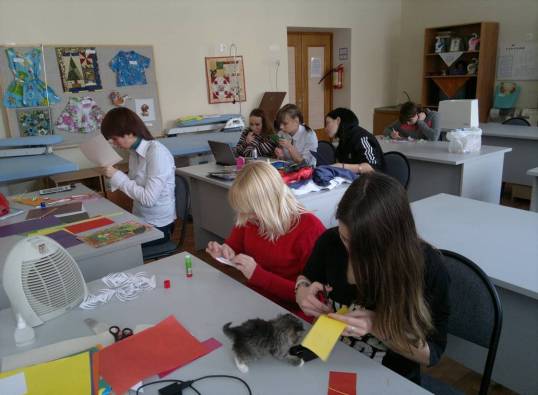 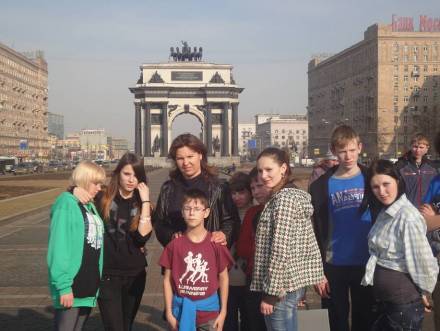 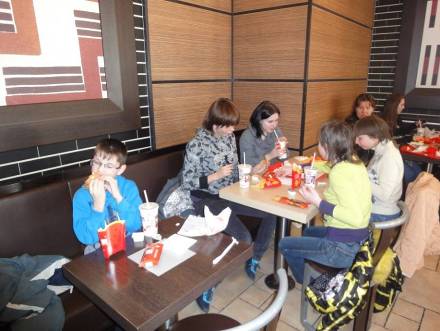 Второй этап – адаптация в реальном социуме в процессе учебных и познавательных экскурсий, при непосредственном участии социального педагога.И последний, самый главный этап – самостоятельное адаптивное поведение в социуме.Cоциальная адаптация является важнейшим механизмом социализации. Но если «социализация» представляет собой постепенный процесс формирования личности в определенных социальных условиях, то понятие «социальная адаптация» подчеркивает, что в относительно короткий промежуток времени личность или группа активно осваивает новую социальную среду, которая возникает, либо в результате социального или территориального перемещения, либо при изменении социальных условий.Процесс социальной адаптации необходимо рассматривать на трех уровнях:
1. общество (макросреда) — адаптация личности и социальных слоев к особенностям социально-экономического, политического, духовного и культурного развития общества;
2. социальная группа (микросреда) — адаптация человека или, наоборот, нестыковка интересов человека с социальной группой (производственный коллектив, семья, учебный коллектив);
3. сам индивид (внутриличностная адаптация) — стремление достичь гармонии, сбалансированности внутренней позиции и ее самооценки с позиции других индивидуумов. Система социальной адаптации включает разные виды адаптивных процессов: производственная и профессиональная адаптация; бытовая; досуговая; политическая и экономическая; адаптация к формам общественного сознания (наука, религия, искусство, мораль); Социальная адаптация личности направлена на восстановление норм, социально-полезных отношений с социальными субъектами (группами и отдельными ее членами), изменение в позитивном плане общения, поведения, деятельности. Механизм социальной адаптации личности выступает как единый процесс деятельности, общения, самосознания в социальной деятельности человека, когда происходит преобразование его внутреннего мира, реализация скрытых потенций, помогающих полноценно включиться в процессы социальной адаптации как активной личности. Социальное самосознание личности выступает как механизм социальной адаптации, при котором происходит формирование и осмысление своей социальной принадлежности и роли. Жизненно важное значение имеет социальная адаптация детей, лишенных родительского попечительства, программы социальной адаптации таких детей направлены на формирование чувства долга, готовности к самостоятельному планированию и контролю своего поведения, к решению бытовых проблем самообслуживания и ведения домашнего хозяйства, умения обращаться с деньгами, к достижению социально-трудовой адаптации через трудовое и профессиональное обучение, психологической готовности к взрослой жизни в современных социальных условиях. Дети школьного возраста, находящиеся в трудной жизненной ситуации, характеризуются особым процессом социализации. Они проживают, как правило, большую часть своей жизни в интернате. Для большинства выпускников школ-интернатов характерны специфические особенности их личности и жизни:
Неумение общаться с людьми вне учреждения, трудности установления контактов со взрослыми и сверстниками, отчужденность, недоверие к людям, отстраненность от них. Нарушения в развитии чувств, не позволяющие понимать других, принимать их, опора только на свои желания и чувства. Низкий уровень социального интеллекта, мешающие понимать общественные нормы, правила, необходимость соответствовать им. В старшем школьном возрасте наиболее остро стоит проблема выбора профессии. Все дети мечтают о хорошей работе. Представление о хорошей работе у них особое, так как они представляют ее как ничегонеделание, но получение при этом больших денег. Трудовая и бытовая адаптации выпускников спецшколы - интерната далеко не всегда проходит успешно. Характерны тенденция к частной смене работы, неоправданная неудовлетворённость заработком (неумение его соотносить с затраченным трудом и качеством работы), трудности установления контактов с членами коллектива. Отличаются трудности, возникающие вследствие неумения распорядиться заработной платой, семейным бюджетом, спланировать накопления, рационально вести хозяйство. У выпускников, живущих с родителями, явно выражены иждивенческие настроения. У сирот и подростков, лишённых попечения родителей, налаживание самостоятельной жизни происходит с ещё большим трудом. В последнее время в школу-интернат поступают дети, которые не имеют опыта благополучной семейной жизни, связи с семьей изначально атрофированы или разрушены, их никто не любил и о них никто не заботится. Это дети, в отношении которых с самого рождения допускается социальная несправедливость. Как правило, такие дети прошли практически все учреждения области, и ощущают себя в этом мире брошенными и очень одинокими. Социальное развитие таких детей отличается целым рядом особенностей, которые сопровождают развитие на всех возрастных стадиях: у них нет навыков продуктивного общения. Контакты нервозны и поспешны, поверхностны. Ребенок одновременно домогается внимания и отторгает его, переходя на агрессию или пассивное отчуждение. Нуждаясь в любви и внимании, он не умеет вести себя таким образом, чтобы с ним общались в соответствии с этой потребностью. Неправильно формирующийся опыт общения приводит к тому, что ребенок занимает по отношению к другим негативную позицию. Дети психологически отчуждены от людей, и это открывает им "право" к правонарушению. У них появляется иждивенческая позиция "нам должны", "дайте"; отсутствие бережливости и ответственности, непонимание материальной стороны жизни, вопросов собственности, экономии, даже в сугубо личных масштабах. Дети не умеют и не желают признать свою вину в конфликтной ситуации (доминируют защитные формы поведения в конфликтных ситуациях), не умеют самостоятельно планировать и контролировать свои действия, вместо развития произвольного поведения у них развивается ориентация на внешний контроль. Вместо умения самому справляться с трудной ситуацией, дети склонны обижаться, перекладывать ответственность на других. У них снижена познавательная активность. Сегодня перед педагогами школы-интерната ставятся сложные задачи, т.к. образовательный процесс требует от педагогов уяснения не только его сегодняшних текущих задач, но и раскрытия тенденций развития, как ребенка, так и коллектива, в котором он находится. Одна из главных задач при этом — формирование гуманных отношений, которые выражаются в бескорыстной моральной помощи всем, кто в этом нуждается; в уважении другого человека, в чуткости, эмоциональности, отзывчивости на чужое горе и чужую радость, на переживание другого; в бережном отношении к достоинству человеческой личности. Задачей школы-интерната является не только обеспечение полноценного развития, обучения, воспитания, коррекции имеющихся недостатков, детей с ограниченными возможностями, а также социальной адаптация детей. Одной из главных задач социальной помощи ребенку является устройство его дальнейшей судьбы с учетом всей совокупности обстоятельств в каждом конкретном случае. Хочется остановиться на таком аспекте социальной адаптации, как правовая адаптация выпускников коррекционных школ. Выпускник школы-интерната в современных жизненных условиях должен:знать закон,осознавать свои права и нести ответственность за свои поступки,гибко адаптироваться в меняющихся жизненных ситуациях,творчески мыслить,быть коммуникабельным,грамотно работать с информацией,четко осознавать, где и каким образом конкретные знания могут быть применены,уметь принимать самостоятельные взвешенные решения,уметь самостоятельно приобретать необходимые знания,быть терпимыми,обладать компьютерной грамотностью.Наши задачи:подготовить выпускника для поступления в учреждения профобразования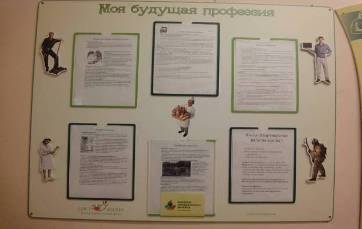 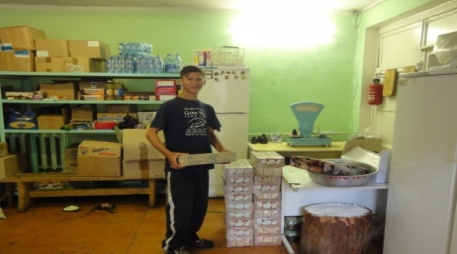 подготовить к самостоятельной жизни в условиях рынкаразвивать коммуникативные навыкиразвивать лидерские навыки поведенияподготовить к ответственной, осмысленной жизнинаучить строить достойную жизнь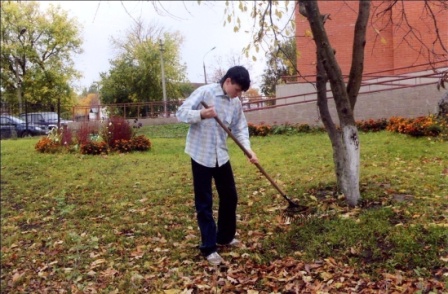 развивать социальную активностьнаучить общаться в правовом полеформировать ценностные установкиУчитывая контингент воспитанников нашей школы-интерната в III четверти планируется работа по социально-правовой адаптации воспитанников «Из школы - во взрослую жизнь». Направления деятельности социального педагога:повышение интереса к праву, повышение уровня правовой грамотностиформирование гражданско-правовой культуры учащихсяформирование культуры деловых отношений.формирование активной жизненной позицииразвитие социальной активности учащихсядоступ к интеллектуальным ресурсам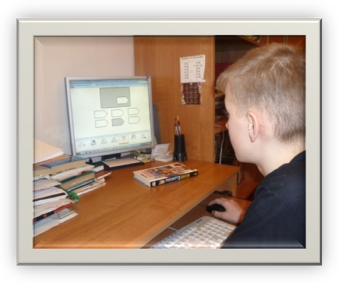 удовлетворение индивидуальных образовательных интересовразвитие интеллектуальных способностей, повышение интеллектуального уровнясоздание условий для реализации творческого потенциала детейсоздание условий для самовыражения, самореализации, проявление индивидуальности школьника и взрослого, развитие учебного процесса на демократических началах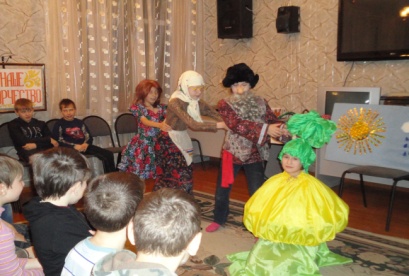 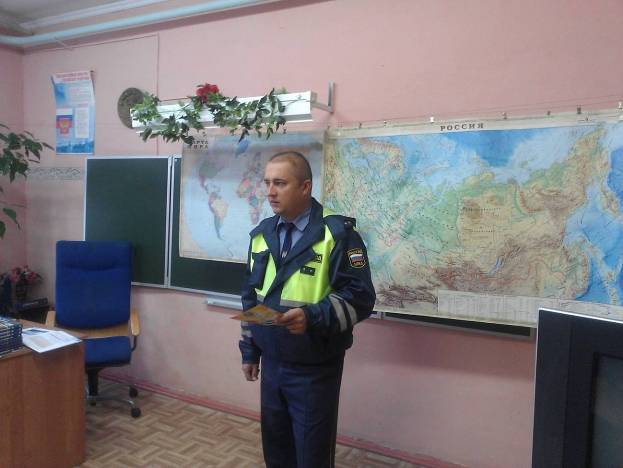 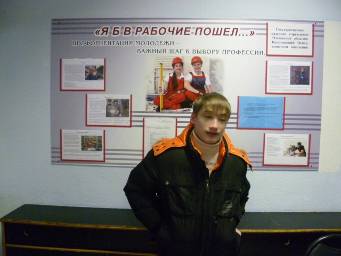 предупреждение правонарушенийадаптация выпускников к современной жизни          В рамках знакомства с учреждениями дети узнают о назначении учреждений, оформляемых в них документах, стилю общения и многое другое. Например:
Учебные заведения (порядок приема, общежитие, льготы, стипендия, дополнительные выплаты отдельным категориям)ЗАГС (заключение и расторжение брака, регистрация детей, установление отцовства)Пенсионный фонд (пенсия, доплаты, льготные лекарства, путевки, проезд, материнский капитал)Соцзащита (социальные выплаты, пособия, субсидии)Налоговая инспекция (льготы инвалидам, сиротам)Нотариус (доверенности, купля-продажа недвижимости, завещание)Центр занятости (безработный, постановка на учет, вакансии, обучение)Почта, телеграфПолиция (правонарушения, права, что делать, если…)Банки (вклады, кредиты)Страховые компании (медицинский полис, страхование жизни и имущества)Неотъемлемой частью работы социального педагога является обучение правильности оформления различных документовОбразцы написания различных деловых бумагОбразцы заполнения бланков учрежденийВ рамках занятий по социально-бытовой ориентации выпускников в различных разделах дети приобретут необходимые в жизни знания.Раздел «Семья»Порядок заключение и расторжение брака (ЗАГС, суд)Гражданский бракРегистрация детей, установление отцовстваАлиментыПрава и обязанности супруговИмущество супруговПрава и обязанности родителейБюджет семьи (зарплата, пособия, льготы, субсидии, домашняя бухгалтерия)     Раздел «Медицина»:Страховой полисПравила посещения поликлиникиИнвалидность (МСЭ, Индивидуальная карта реабилитации инвалида, средства реабилитации)Раздел «Законодательство»КонституцияСемейный кодексФедеральный Закон «Об образовании»Федеральный Закон «О социальной защите инвалидов»Федеральный Закон «О дополнительных гарантиях по социальной поддержке детей-сирот и детей, оставшихся без попечения родителей»Только при совместной слаженной работе социального педагога, психолога, воспитателей, классного руководителя результатом работы должен стать новый выпускник, который:знает закон, умеет защищать свои права, осознает свои права и несет ответственность за свои поступки,умеет принимать самостоятельные взвешенные решения,гибко адаптируется в меняющихся жизненных ситуациях,творчески мыслит, коммуникабелен, терпим, социально активен, уверен в себе, успешен в личной жизни и карьереграмотно работает с информацией,четко осознает, где и каким образом конкретные знания могут быть применены,умеет самостоятельно приобретать необходимые знания,обладать компьютерной грамотностью.В заключении хочу сказать, что, несмотря на то, что нам приходится работать со сложным контингентом детей, мы должны: Видеть в каждом ученике уникальную личность, уважать ее, понимать, принимать, верить в нее; Любить и уважать трудных сложнее, чем хороших детей, но любовь и забота нужны им больше, так как они, как правило, обделены этими эмоциями; Создавать такую обстановку ученья, общения, труда, в которой каждый ученик чувствовал бы себя личностью, ощущал бы внимание лично к нему; Исключить принуждение, а также всякое выделение недостатков ребенка. Понимать причины детского незнания и неправильного поведения и устранять их, не нанося ущерба личному достоинству ребенка; Быть искренним, не лицемерить, не морализировать, не унижать; Организовать атмосферу "успеха", помогать детям учиться "победно", обретать уверенность в своих силах и способностях.
Не скупиться на поощрение и похвалу всех хороших сторон и социально ценных поступков; Учить школьника видеть личность, как в самом себе, так и в каждом из окружающих; развивать сознание в причастности к своему коллективу и к социальному целому. Требовать от себя больше, чем от окружающих. 